Тот, кто продолжает движение. Китайская притча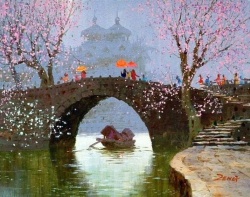 Хинг Ши, известный китайский мудрец, путешествовал по стране и оказался в городе, где лучшие живописцы соревновались между собой за звание самого искусного художника. Многие уже были известными мастерами, они приехали сюда со всех уголков Китая, чтобы представить судьям свои работы. Это были прекрасные картины, но из них нужно было выбрать только одну – самую лучшую.Конкурс был уже почти завершен, как вдруг судьи оказались в затруднительном положении. Перед ними оставалось только две картины и им нужно было назвать победителя, выбрав из последних работ наиболее достойную. Но глядя на эти полотна, они смущенно перешептывались и растерянно смотрели друг на друга. Как ни старались они отыскать хоть какой-то изъян в лучших работах, они не видели ни одной ошибки, и поэтому исход конкурса оставался неясен.Мудрец, появившийся здесь, наблюдал за переговорами судей и догадался, в чем причина их замешательства. Он вышел из толпы зрителей и направился к ним, чтобы предложить свою помощь. Судьи узнали Хинг Ши и сразу же согласились принять ее.Тогда известный мудрец приблизился к художникам и сказал им:- Вы оба привезли сюда прекрасные картины. Признаюсь, я не вижу в них недостатков, как и ваши судьи. Поэтому я прошу каждого из вас справедливо оценить свою работу и откровенно сказать нам, в чем она недостаточно хороша.Художники долго вглядывались в свои полотна, задумавшись. Наконец, один из них сказал:- Учитель, как я ни смотрю, я не могу найти изъянов в своей картине. Она идеальна.Второй же мастер молчал.- Почему ты ничего не скажешь? – спросил Хинг Ши. – Ты тоже не находишь недостатков в своей работе?- О, нет, - смущенно произнес художник, - я их вижу, только не знаю, с какого следует начать…Хинг Ши улыбнулся:- Ты победил в этом конкурсе. Прими мои поздравления.- Но как же так? Почему? – воскликнул тогда первый. - В моей работе нет ни одной ошибки, ни вы, ни судьи их не увидели! Я и сам их не нашел! Как мог победить меня тот, кто обнаружил их в своей картине и причем так много?Великий мудрец сказал ему:- Тот мастер, который не обнаруживает изъяна в своих работах, достиг пределов своего таланта. А тот, кто замечает недостатки даже там, где другие их не могут увидеть, может еще расти и совершенствовать свое искусство. Как я мог назвать победителем того из вас, кто уже завершил свой путь, но имеет такой же уровень мастерства, что и тот, кто свой путь еще продолжает?